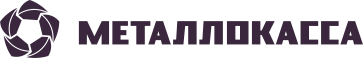 График работы с 24 апреля 2024гпунктов приема по следующим адресам:г.Омск, ул. 22 Декабря,100г.Омск, ул. Нефтезаводская,41Аг. Омск, ул. 34 Рабочая,15г. Омск, ул. 3 Молодежная,17г. Омск, ул. 22 Партсъезда, 51 Б к 4г. Омск, ул. 2 Казахстанская,7 к 1г. Омск, ул. 1 Казахстанская, 1 к 2Пн-пт  - с 8:00 до 19:00Суббота и воскресенье рабочие дни- с 8:00 до 18:00